Associated Students of Columbia College (ASCC)
Minutes 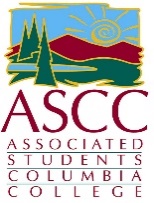 April 3, 2019 8:30am
                  Student Center (Ponderosa Building) 
      *The Board reserves the right to change the order of the agenda*All ASCC Senate meetings are held in wheelchair accessible locations. Additional disability-related accommodations will be provided to persons with disabilities upon request.Any additional questions or concerns can be directed to ASCC President Shalom Fletcher at asccpresident@yosemite.eduFund 81- General Fund. Fund 82- Student Representation Fund. Fund 83- Student Center Fund Call to Order: 8:38 amRoll Call: Shalom, Micalah, Troy, Isaiah, Franziska, Bailey, Tomi, Calista, Aneké, CalebPublic CommentThis segment of the meeting is reserved for persons desiring to address the ASCC Board on any matter of concern that is not stated on the agenda. A time limit of three (3) minutes per speaker and fifteen (15) minutes per topic shall be observed. The law does not permit any action to be taken, nor extended discussion of any items not on the agenda. The ASCC Board may briefly respond to statements made or questions posed, however, for further information, please contact the ASCC President for the item of discussion to be placed on a future agenda. (Brown Act §54954.3)Adoption of Agenda:  Calista 1st Troy 2nd Approval of Minutes: Calista 1st Troy 2nd Action items:Outstanding Bills: Old Business: New Business: Action Items:Reimbursement Don Dickinson (125.25)Reimbursement Don Dickinson ($77.04)These funds come out of their own budget.Bailey moved to approve, and Tomi approvedDiscussion Items: 2016-2021 Strategic Plan Goal (Santanu/Brian)Preparing the students for the workplace of tomorrowIn the past, education and the workforce has been relatively stable, but there are new developments happening every yearEducation has shifted from learning into learning how to learnEducation is a highly fixed cost industry. One of the most difficult aspects to this is building preparation vs. online technology. The key part in planning is communication about the future. There are six main goals for Columbia. Increase student success through educational planning and support services Counseling does not work?Why?Labeling/categorizingVery rushed and quick to assumePremade plans seem to be used Colleges go by the labels but are working towards individualistic ideals. This is more of a social issue.Personal mindset is an issue but can be addressed. A pressure cooking system cooks food well, so apply pressure. Pushing majors to increase the probability of success. Guided pathways are helpful in increasing the graduation rate. 	Creating a grouped major so that the pathways to a major go from 100 to maybe 6.The student has the power to plan their own education with new technologies. Create a balanced instructional environment through effective curriculum revision.Two types of curriculum: Linear vs. spiral. There are differences in the way that people learn, and it can be difficult to appeal to everyone. Facilities planning must integrate the various aspects of future student learning and lifestyle. Lectures at home and work in class. Tackling the issue of human integration in general is going to progressively become an issue. Collect, manage, and analyze data driven evidence to facilitate continuous improvement.Promote economic development by providing employer/student connections through workforce training.Expand modes of communication to improve community outreach, information sharing, and marketing efforts.Create a comprehensive class schedule focused on the retention and recruitment of students for effective enrollment management.Purchases:Old Business:Save the DatesCultural Diversity Potluck w/ TRiO (Tuesday April 16th 11-1)Lots of peer mentors are coming to helpPeople are signing up to contribute to the potluckEarth Day Event (Monday April 22) Talk to FNR or the forest services to get little seedlings Tomi volunteered to reach outCram Night (Thursday April 25th 6-9pm)Chair and Co-Chair (Bailey & Franziska)Sign—up sheet Calista, Troy, Isaiah, Tomi, and Micalah can help. We need a menu. Potentially sandwiches or pizza. If pizza, then we need a salad and a specific number of pizzas. If sandwiches, then we will continue with what we are familiar with. We should go through with last semester’s gift distribution plan. New Business:Job Fair Volunteers (Friday April 5th 8am-2pm)Tomi, Fran, Shalom, Christian (PTK)There will be 73 vendorsWarm-Up WednesdayPlease help if this is your office hoursTree Carving (September)The guy can not start the job until SeptemberHe will oil the tree the first two times and then teach us how to keep it up.This will cost about $14,000 to $15000 Fall 2019 ScheduleClasses are posted for next semesterThe meetings for next semester need to be planned out. Officer’s Report:Senator’s Reports:Other Reports:Advisor: Doralyn Foletti YCCD Student Trustee: Club Reports (Franziska Daumberger): ASCC Standing Committee Reports:College-Wide Standing Councils & Committees & Sub-Committees:College Council (3rd Friday) 9-11am [Shalom & Franziska]Student Success Council (1st Friday) 9am-11am [Shalom]Institutional Effectiveness Council (1st Friday) 12:30-2:30pm [Caleb]Caleb cannot attend so Calista will go insteadCollege Services (1st Friday) 11-12pm [Franziska]Foundation [Shalom] Curriculum (Every other Tuesday) 2:40pm [Tomi]Announcements:Adjournment: 10:14President: Shalom FletcherNo ReportVice President: Micalah BakerNo ReportTreasure: Troy BeebeNo ReportSecretary: Isaiah TraubNo reportDirector of Club Affairs: Franziska DaumbergerLeave no trace Director of Activities: Bailey Van ZantNo ReportDirector of Publicity: Vacant SenatorRosetta BannwarthExcusedSenatorJami McClenahanExcusedSenatorTomi Lane No ReportSenatorCalista Fields-Richardson No ReportSenatorAneké Harris  No ReportSenatorCaleb EmmonsNo Report